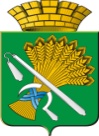 ГЛАВА КАМЫШЛОВСКОГО ГОРОДСКОГО ОКРУГАП О С Т А Н О В Л Е Н И Еот 29.08.2017 года     № 803г.Камышлов    Об определении специализированной газораспределительной организации для содержания, обслуживания и эксплуатации бесхозяйных газораспределительных сетей, расположенных на территории Камышловского городского округа В целях обеспечения транспортировки газа по бесхозяйным газораспределительным сетям в Камышловском городском округе, в соответствии с Федеральным законом от 06.10.2003 №131-ФЗ «Об общих принципах местного самоуправления в Российской Федерации» («Российская газета», № 202, 08.10.2003), руководствуясь Уставом Камышловского городского округа («Камышловские известия», № 58, 23.07.2005)  ПОСТАНОВЛЯЮ:Определить акционерное общество «ГАЗЭКС» специализированной газораспределительной организацией, осуществляющей содержание, обслуживание и эксплуатацию бесхозяйных газораспределительных сетей, расположенных на территории Камышловского городского округа, согласно Приложению № 1.Комитету по управлению имуществом и земельным ресурсам администрации Камышловского городского округа (Михайлова Е.В.) осуществить мероприятия по признанию права муниципальной собственности Камышловского городского округа на бесхозяйные газораспределительные сети, указанные в Приложении № 1 настоящего постановления, в порядке, установленном законодательством.Опубликовать настоящее постановление в газете «Камышловские  известия»  и  разместить на официальном сайте  Камышловского городского округа в информационно-телекоммуникационной сети «Интернет».Контроль за исполнением настоящего постановления возложить на заместителя главы администрации Камышловского городского округа Бессонова Е.А.И.о. главы Камышловского городского округа                                               А.В. ПоловниковПриложение № 1к постановлению главы Камышловского городского округа от  29.08.2017 года  № 803№ п/пНаименование Адрес Протяженность, погонный метр1Надземный газопровод низкого давления – газоснабжение 81 квартирного жилого дома со встроенным магазином ул.Энгельса, д.166, г.Камышлов, Свердловской обл.1752Надземный газопровод низкого давления – ввод для 81-квартирного жилого домаул.Энгельса, д.166, г.Камышлов, Свердловской обл.633Надземный газопровод низкого давления – газоснабжение жилого домаул.Куйбышева, д.104а, г.Камышлов, Свердловской обл.378